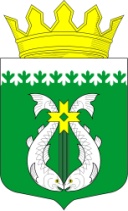                                       РОССИЙСКАЯ ФЕДЕРАЦИЯ РЕСПУБЛИКА  КАРЕЛИЯСОВЕТ ДЕПУТАТОВ МУНИЦИПАЛЬНОГО ОБРАЗОВАНИЯ «СУОЯРВСКИЙ РАЙОН»XXVIII сессия                                                                                        IV созыв                                                        РЕШЕНИЕ28 января 2021 г.                                                                                      № 275О ходе подготовки к отопительному сезону 2020/2021 г. на территории муниципального образования «Суоярвский район»Заслушав информацию о ходе подготовки к отопительному сезону 2020/2021 г. на территории муниципального образования «Суоярвский район», Совет депутатов муниципального образования «Суоярвский район» РЕШИЛ:Информацию о ходе подготовки к отопительному сезону 2020/2021 г. принять к сведению.Написать обращение в Министерство строительства РК и Законодательное собрание РК по вопросам: коллективного перерасчета начислений за оплату услуг теплоснабжения в г.Суоярви в связи с некачественным их предоставлением, проблем в работе котельных в с. Вешкелица и мкр Кайпа г.Суоярви, пересмотра температурного графика и нормативов подачи тепла. Также написать в Роспотребнадзор о проведении проверки угольной котельной в г.Суоярви. Рекомендовать администрации МО «Суоярвский район» организовать трехстороннюю встречу с представителями управляющих компаний и Государственного комитета Республики Карелия по строительному, жилищному и дорожному надзору по проблеме замерзания водопровода и др. Председатель Совета депутатов МО «Суоярвский район»,Глава муниципального образования«Суоярвский район»                                                                      Н.В. Васенина 